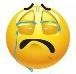 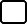 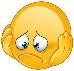 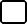 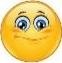 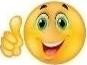 1. What colour is it?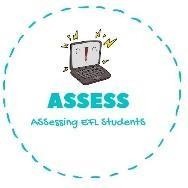 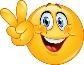 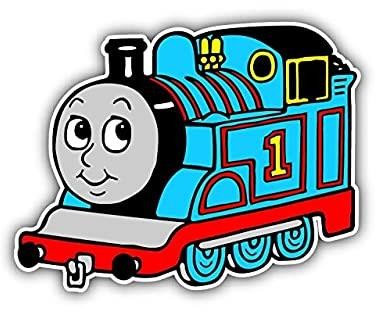 ENGLISH EXAMSpeaking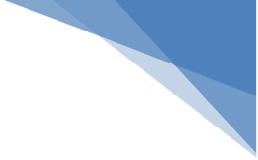 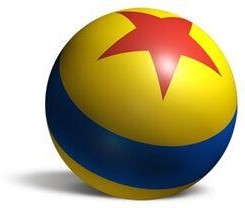 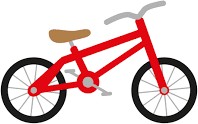 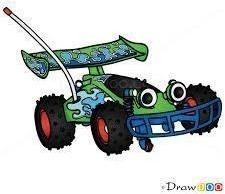 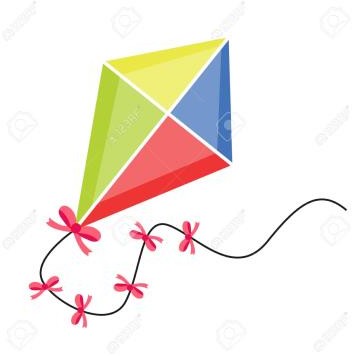 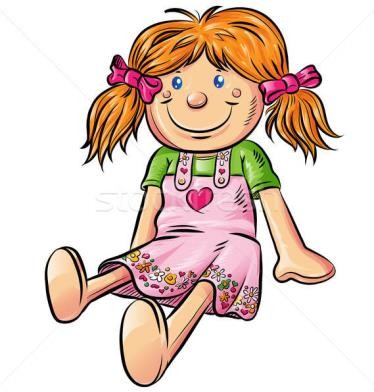 Assessing EFL Students